RESUME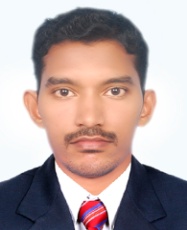 Name	:          GEGOGEGO.293895@2freemail.com 	Date of birth                               			:           31-05-1986                      .   S.S.L.C.                      .   PLUS TWO      	 .   I.T.I Electrical (NCVT) two year course passed (2003-2005).                      .   Diploma in Electrical engineering (2005-2008).Present company		:          IDAMA FACILITIES MANAGEMENT SOLUTIONS LLC        Dubai(U.A.E) worked as a Senior Electrical Technician             (from 17/03/ 2014 to present).	Contractor company                :          BAHWAN ENGINEERING COMPANY LLC Oman                                                   ( from 11/12/2011  to  11/12/2013 ).                         	 Tenant company		:         OIL REFINERIES AND PETROCHEMICALS COMPANY( ORPIC ) Oman Worked as a electrical Foreman ( from     01/05/2013 to 11/12/2013 ).  Tenant company		:         SOHAR INTERNATIONAL UREA AND CHEMICAL          INDUSTRIES  S.A.O.C (FERTILIZER) Oman  worked as a          electrical Charge Hand(from 11/12/2011 to 30/04/2013). Previous work experience	:         L.J.INTERNATIONAL LIMITED Kerala worked as a          Electrical technician(from 1-10-2008 to 2-12-2011).Responsible for snagging,testing, installing, maintaining and repairing  electrical wiring, equipment and fixtures making sure that all work done is in  accordance with health & safety regulations. Also involved in advicing clinents  and senior managers verbally in wiring on hazardous equipment and essential work that needs to be done. Using test equipment and hand tools to diagonose and locate FN      Electrical problems.   Checking and testing circuit brekers and replacing them where required.Tracing diagnosing and rectifying electrical faults.Maintaining and repairing all electrical equipment.Accountable for all electrical and general tasks relating to maintenance.Administrative work like maintaining records and files and prepairing reports.Experience with installation trouble shooting and variable frequency drives and ups systems.Operation and maintenance of LT & HT motors (up to 2300 KW):Preventive maintenance of motors.Terminations of motor power cables.Troubleshooting in case of breakdowns.Motor overhauling-Bearing replacement etc.        2.     Operation and maintenance of synchronous motors.   3.     Operations and maintenance of HT/LT transformers (2MVA-20MVA)  Preventive maintenance:Periodicalmaintenance by inspecting oiltemperature,winding temperature and conservator oil level etc.Inspection of silica gel breather condition & replacement of silica gel if        requiredCarrying out B.D.V.tests every six mounth.Inspection of bucchols relay condition.	   4.     Involved in maintenance & trouble shooting of SF6,OCB,MOCB and 3000kva        generator with automatic starting and change over systems.5.     Operation and maintenance of Vaccum & Air circuit breakers upto 33 KV and its        protective relays system, HT &LT flame proof motors and its protections and fire        fighting using Extinguishing agents such as Halon,CO2,dry powder and Form.6.     Maintenance of 2×25MW GTG and their CT & PT Isolator.7.     Repair and maintenance of lighting fixtures and electrical equipments.8.     Maintanenance and trouble shooting of UPS and Battery chargers with         batteries.	   9.   Repair and maintenance of split ac, window ac, AHU’S, FCU, FAU and Central Air		Conditioning plant.		                    .      10.   Overall  maintenance in flame proof,weather proof and increased safety        equipments in Plant areas.		    DECLARATIONI hereby declare that the details furnished above by me are true and correct to the best of my knowledge. PERSONAL DETAILS:ACADAMICAL  QUALIFICATIONS:TECHNICAL QUALIFICATION: GULF WORK EXPERIENCE:INDIA WORK EXPERIENCE:NATURE OF JOB: